Year Five Writing Lesson 2Onomatopoeia is a word which sounds like what it describes.Task: Unscramble these onomatopoeic words.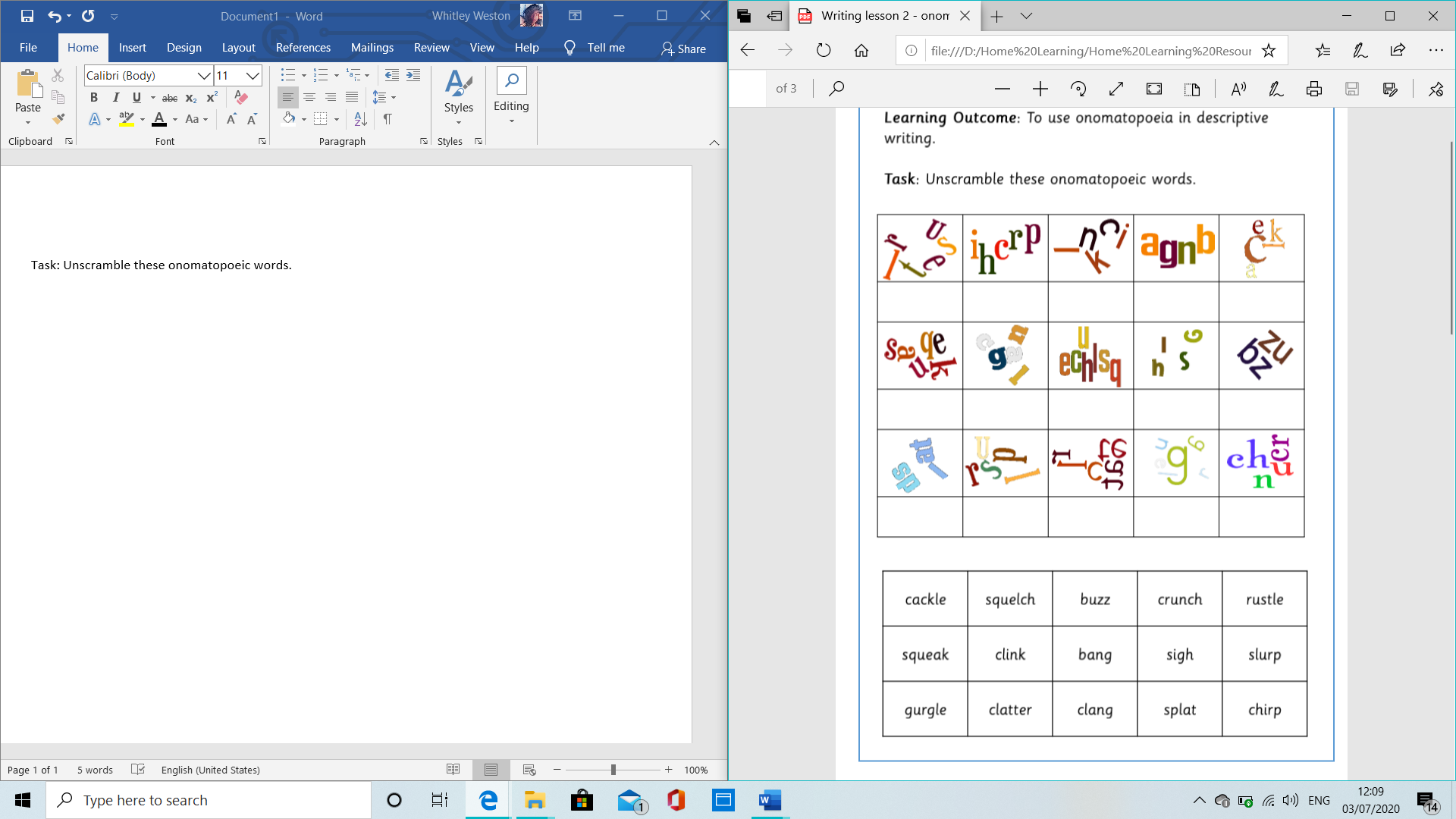 Now write some sentences containing some of the words you have unscrambled. You can use different forms of the root word by adding ing, ed, s or es.__________________________________________________________________________________________________________________________________________________________________ _________________________________________________________________________________ _________________________________________________________________________________ Alliteration is when words that are close to each other begin with the same letter (etc., t, p) or sound (etc., st)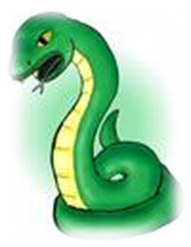 Effective because:		The mood of something can often be enhanced. The repeated use of the letter ‘s’ is suggestive of the hissing sound that a snake makes. Similarly, the alliteration echoes the graceful movement of a snake, as each word seamlessly slides into the next!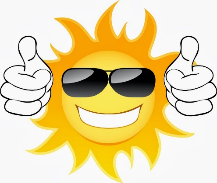 Task: Have a go at writing your own examples of alliteration using the following words: _______________________________________________________________________ Sun 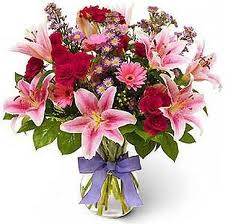 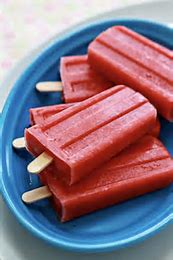 __________________________________________________________________________ Flower__________________________________________________________________________ lollipop 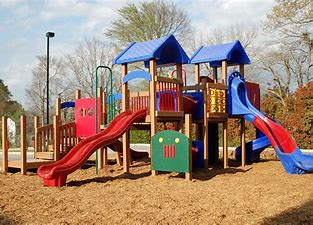 _______________________________________________________________________ playground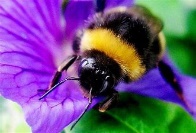  _______________________________________________________________________ bumblebee